スポーツ医・科学情報【YMS Network】について（ご案内）　平素より、本県のスポーツ振興に格別のご支援、ご協力を賜り、厚くお礼申し上げます。　さて、やまぐちスポーツ医・科学サポートセンターでは、スポーツ医・科学情報として【YMS Network】の情報配信をしております。スポーツ医・科学情報、ドーピング情報、TEAMやまぐち情報、タレント発掘・育成事業情報などの情報を集約して月に1回程度、メールで配信し、情報の一部をホームページやフェイスブックに掲載します。　YMS NetworkのYMSは、Yamaguchi sports Medical Science support center の頭文字をとり、サポートスタッフ、指導者、選手、地域をつなぐネットワークでありたいという思いからつけられています。　山口県内・国内外のスポーツ情報を配信することで、サポートスタッフ、指導者、選手、地域の連携を図っていきたいと考えています。情報配信希望の方は下記の申込みフォームまたは、申込書よりお申し込みください。なお、申込まれたアドレスは個人情報保護のため、配信以外には使用いたしません。＝＝＝＝＝＝＝＝＝＝＝＝＝＝＝＝＝＝＝＝＝＝＝＝＝＝＝＝＝＝＝＝＝＝＝＝＝＝＝＝＝【YMS Network】情報配信 申込書氏　名　　　　　　　　　　　　　　　　　　　　　　　　　　　所　属　　　　　　　　　　　　　　　　　　　　　　　　　　　連絡先　　　　　　　　　　　　　　　　　　　　　　　　　　　メールアドレス　　　　　　　　　　　　　　　　　　　　　　　※添付ファイル（PDFファイル）での情報提供になるため、パソコンのアドレスの登録をお勧めします。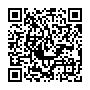 